UNIVERSITY OF CALICUTDEPARTMENT OF PHYSICAL EDUCATION INTER COLLEGIATE ATHLETIC CHAMPIONSHIP 2019-20Organised by: CENTRE FOR PHYSICAL EDUCATION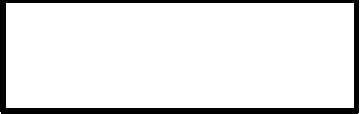 								DETAILED ENTRY FORM 							      MEN	NAME OF THE PARTICIPATING COLLEGE:	   	Manager :							  			Coach: Mobile No with Whatsapp:								Mobile No with Whatsapp:	Email ID :										Email ID : 	Instructions to the Participating Colleges. Please follow the instructions given below while filling the entry forms.1.  Please Type the names in block letters and Mark Regular Athlete as (R) Substitute (S)	  		        Last date to receive the detailed entry 07.12.20192.  Each College can give TWO Entries and One substitute for each event except two substitution for relay races	   		        Managers meeting on : 16.12.2019 at 5.00 p.m. 3.  Each Athlete can participate for a maximum of Two events excluding relay races4.  Three entries are permissible only in  ½ Marathon, Walking, 100M & 400M, For other events only two entries are permitted5.  No change shall be permitted in entries after submission of the entry form.6. Detailed entry should reach the convener within the last date as mentioned in the circular from DPE.  Late entries will not be accepted in any case7. Scanned copy is not acceptedDate:Place:HOD of Physical Education with sealUNIVERSITY OF CALICUT DEPARTMENT OF PHYSICAL EDUCATION INTER COLLEGIATE ATHLETIC CHAMPIONSHIP 2019-20Organised by: CENTRE FOR PHYSICAL EDUCATION								  DETAILED ENTRY FORM			              			    WOMEN   	NAME OF THE PARTICIPATING COLLEGE :	   	Manager :							  			Coach: Mobile No with Whatsapp:								Mobile No with Whatsapp:	Email ID :										Email ID : 	Instructions to the Participating Colleges. Please follow the instructions given below while filling the entry forms.1.  Please Type the names in block letters and Mark Regular Athlete as (R) Substitute (S)	  		        Last date to receive the detailed entry 07.12.20192.  Each College can give TWO Entries and One substitute for each event except two substitution for relay races	   		        Managers meeting on : 16.12.2019 at 5.00 p.m. 3.  Each Athlete can participate for a maximum of Two events excluding relay races4.  Three entries are permissible only in  ½ Marathon, Walking, 100M & 400M, For other events only two entries are permitted5.  No change shall be permitted in entries after submission of the entry form.6. Detailed entry should reach the convener within the last date as mentioned in the circular from DPE.  Late entries will not be accepted in any case.7. Scanned copy is not acceptedDate:Place:HOD of Physical Education with sealSl.NoName (In Block Letters)100 Mts.200 Mts.400 Mts.800 Mts.1500 Mts.5000 Mts.10,000 Mts.110 Mts.Hurdles400 Mts.HurdlesHalf Marathon20 Km.Race WalkShot PutDiscuss ThrowJavelin ThrowHammer ThrowHigh JumpLong JumpTriple JumpPole VaultDecathlon4x100 Mts. Relay4 x 400 Mts. Relay3000  Mts.Steeple chase1.2.3.4.5.6.7.Sl.NoName (In Block Letters)100 Mts.200 Mts.400 Mts.800 Mts.1500 Mts.5000 Mts.10,000 Mts.100 Mts. Hurdles400 Mts. HurdlesHalf Marathon20 Km. Race WalkLong JumpTriple JumpHigh JumpPole VaultShot PutDiscuss ThrowJavelin ThrowHammer ThrowHeptathlon4x100 Mts. Relay4 x 400 Mts. Relay3000 Mts. Steeple chase1234567